№１５　呉市水道局二河水源地取入口　国登録有形文化財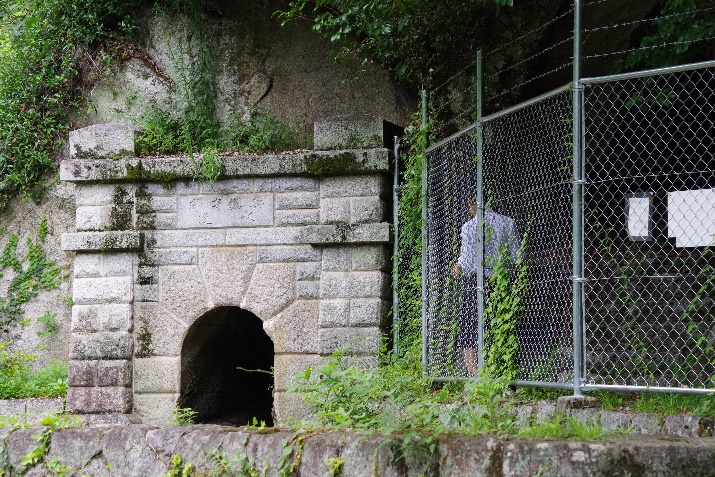 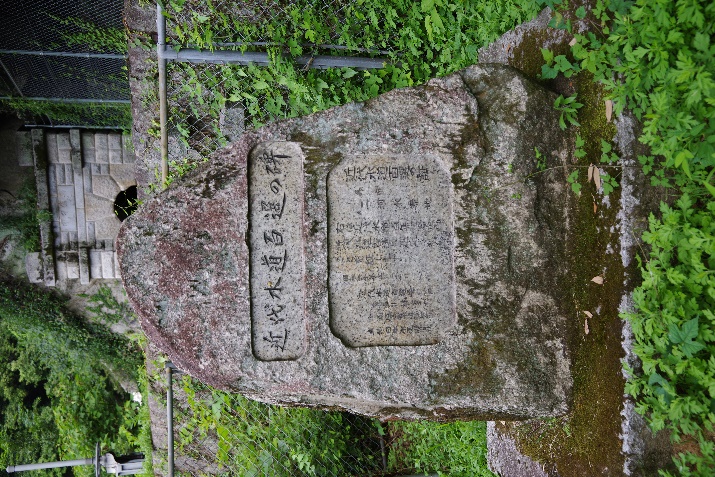 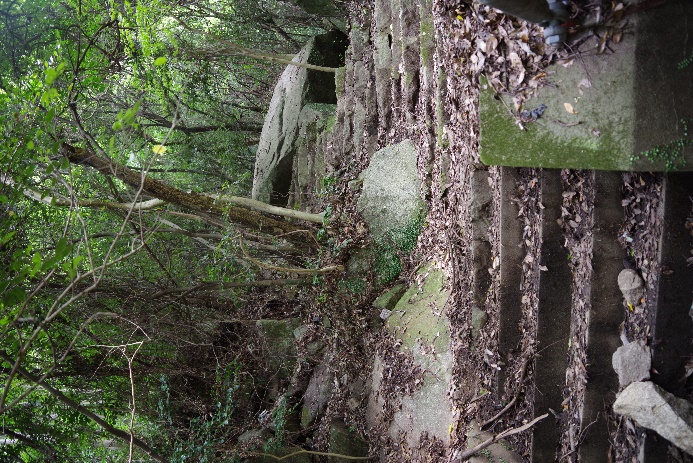 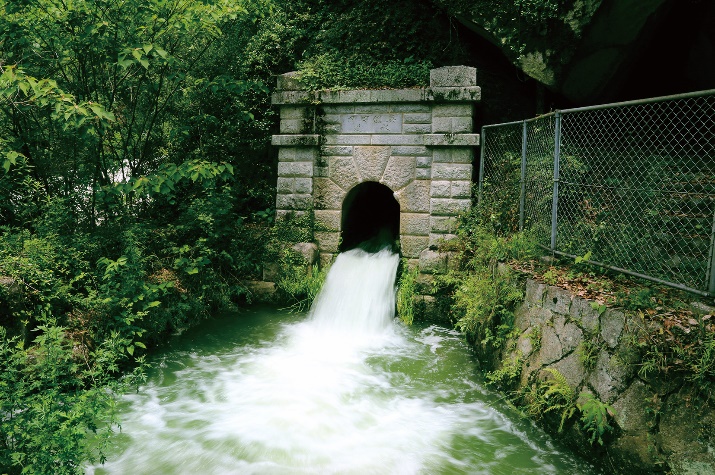 🏠所在地　〒737-0815　呉市荘山田村二河山◆行き方　ＪＲ呉駅から🚌　１番のりば（上二河経由，熊野方面行）６分，「上二河町」下車徒歩２５分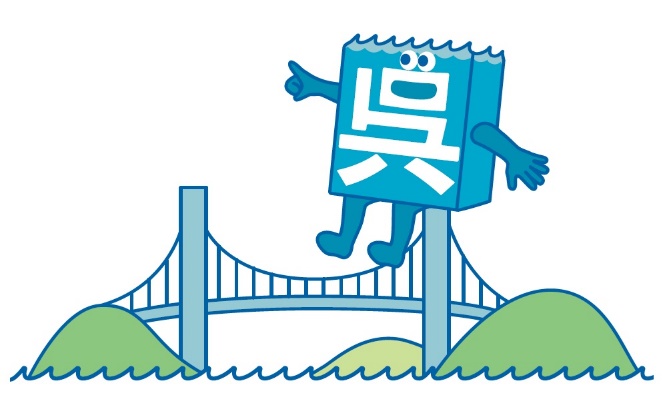 ☆解　説　明治２２（１８８９）年の呉鎮守府の開庁に合わせて竣工（しゅんこう）したこの取入口は，近代水道としては，横浜，函館に次ぐ日本で３番目の歴史を誇る国内最初期の貴重な水道施設です。御影石造（みかげいしづくり）の堂々とした姿が醸（かも）し出す品格は，１２０年以上経った今でもあせることがなく，当時の職人の技術の高さがうかがわれます。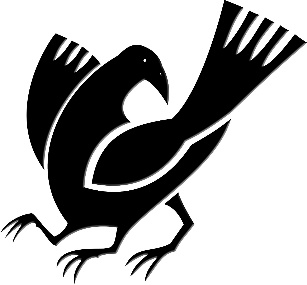 ■やってみよう・調べてみよう・考えてみよう○御影石（みかげいし）は何という岩石でできているでしょうか。　ア　粘板岩　　イ　玄武岩　　ウ　石灰岩　　エ　花崗岩○二河水源地で取水された水は，現在，何に使われているでしょうか。　ア　飲料水　　イ　農業用水　ウ　工業用水　エ　プール📖メモ